BOŽIĆ NAM STIŽEBOŽIĆ NAM STIŽEBOŽIĆ NAM STIŽENa Badnjak mama i ja kitimo bor.Ja sam pripremila kuglice samo ne mogu pronaći zlatnu zvijezdu.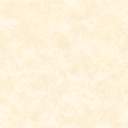 Na Badnjak mama i ja kitimo bor.Ja sam pripremila kuglice samo ne mogu pronaći zlatnu zvijezdu.…I tako smo ja i mama okitile bor sa „izgubljenom“ zvijezdom. Nakon kićenja odmorili smo se uz šalicu tople čokolade.